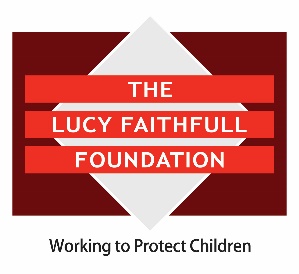 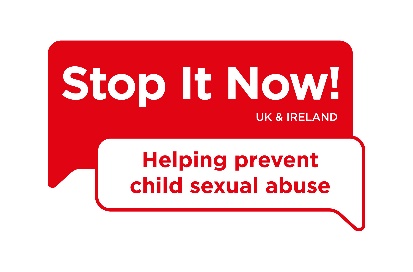 PRUDENTIAL RIDELONDON-SURREY 100	- AUGUST 16TH 
2020 GUARANTEED PLACE				APPLICATION FORMTo apply for one of the Lucy Faithfull Foundation’s guarenteed places and join their Stop it Now! team, please complete this application form. Our places are allocated solely on the basis of information given in this form, so please provide as much information as you can, and continue on extra sheets if necessary. Please note, to qualify for a guaranteed place, you must commit to paying a non-refundable registration fee of £50 due by 29th April 2020.Please submit your application form no later than April 1, 2020. All fields are mandatoryTitle 			First Name(s) 					Surname Gender 		Date of Birth 					Age on race dayAddress Town/city 			   County				        Post codeTelephone					MobileEmail address Occupation						Company Name			Did you enter the official Prudential RideLondon-Surrey 100 ballot? 	           Yes	        No	Why do you want to take part for The Lucy Faithfull Foundation?Are you a member of a cycling club?           Yes	        No	Have you taken part in any other cycling events? If so, which ones?Have you previously taken part in any fundraising? If so which charity, what did you do and how much did you raise?What is you estimated finishing time?			          (hours)  		                  (minutes)(Please note that you must be confident of completing  the event in 9 hours or else you will be moved to a shortened route on the day by the race organisers)How many days a week do you cycle? If your application for guaranteed place is succesful, we would like to offer you a high quality cyclcing top, to train in and to wear with pride on race day. Please let us know which size you would need.          XS	S	    M	          L		XL	      XXL	Terms and Conditions, and DeclarationBefore submitting your application, please read through our full Terms and Conditions and sign the following declartion. By signing, you agree to the Terms and Conditions below.I confirm that I am applying for one guaranteed entry to the 2020 Prudential RideLodon-Surrey100,and that I have read and agreed to the full Terms and Confitions associtaed with being offered a place.If offered a place I confirm that I will pay the upfront non-refundable entry fee of £50 by April 29th 2020. Print Name:	Signed: 								Date:         If you are interested in hearing more about The Lucy Faithfull Foundation’s amazing work, including news, fundraising and other ways you can support us, let us know if you're happy for us to contact you by email. Data Protection
The information that you have provided will be used to assess your application for a guaranteed place in Prudential RideLondon-Surrey 100. If successful, your information will be shared with organisers of Prudential RideLondon-Surrey 100 to the extent that they require in order to manage your entry. The Lucy Faithfull Foundation values your support and promises to respect your privacy. The data we gather and hold is managed in accordance with the Data Protection Act (1998) by LFF. Terms and Conditions for garanteed places in the Prudential RideLondon-Surrey 100. Prudential RideLondon-Surrey 100, 16th August 2020 (the “Event”)Registration and participationI will pay a non-refundable registration fee of £50I will inform The Lucy Faithfull Foundation (LFF) immediately if I am unable to take part in the EventMinimum fundraising targetUnlike other charities we do not have a minimum fundraising target we just ask you raise what you can. Donations and payment termsI will keep details of the names and addresses of, and amounts donated or pledged by, all donors and provide such details to The Lucy Faithfull Foundation on request. I will regularly pay all money collected on behalf of LFF to LFF directly to the LFF team by;Paying online with your credit or debit card, using www.virginmoneygiving.com through the ‘donate now’ button on our website www.lucyfaithfull.org.uk  Sending cheques made payable to The Lucy Faithfull Foundation to: 2 Birch House, Harris Business Park, Hanbury Road, Stoke Prior, Bromsgrove, B60 4DJ.I will send an accompanying breakdown of how the money was raised and return all used and un-used sponsor forms. FundraisingI will comply with any fundraising guidance or advice issued by LFF.I will collect money only on behalf of LFF in connection with the Event.I will use only lawful means to fundraise for LFF and will not do anything that harms or is likely to harm the LFF reputations. I will not use the LFF logo without permission and will obtain all fundraising materials from LFF.My fundraising will not include; Raising funds by carrying door-to-door or unsolicited collectionsCollecting in any public place without first  obtaining authorisation from the local authority and any other licences or consent that LFF require me to obtainCollecting on private property (including shops, pubs etc.) without first obtaining permission of the owner of the private propertyI agree that Gift Aid payments cannot count towards the fundraising pledge and instead will be considered as over and above the pledged fundraising total.I agree that LFF can terminate my authority to fundraise on their behalf at any time by sending written notice to the address above.  Personal data and images I will consider giving permission for the free use of my name, picture, image, feedback and comments in any future publicity, advertising, fundraising materials and/or promotion. I give permission for my personal information to be stored and used by LFF in connection with the organisation, promotion and administration of the Event.Health, safety and fitnessI take part in the Event at my own risk and will not hold LFF or any connected persons responsible for any accident, injury or illness sustained to the fullest extent possible in law.I will fully prepare myself by training for the physical challenge of the Event and I will check with my doctor to ensure that I am medically fit to participate in the Event.I will comply with any health and safety and other rules or guidelines issued by LFF or any Event organisers.I understand that according to the rules of the Event as written by the Event organiser, that the maximum time limit for completing the event is 8.5 hours, and that after this point I will be moved onto a shortened route. Dates, changes and terminationThis agreement will be valid from the date of which I sign until 30th September 2020, unless terminated earlier by LFF.LFF may vary or terminate this agreement by giving written notice to you. Declaration and signatureI accept all the points stated in these terms and conditions.The Lucy Faithfull Foundation is a Registered Charity No. 1013025 and is a company limited by guarantee, Registered in England No. 2729957. Registered Office: 2 Birch House, Harris Business Park, Hanbury Road, Stoke Prior, Bromsgrove, B60 4DJ.